ciênciasCruzeiro do Sul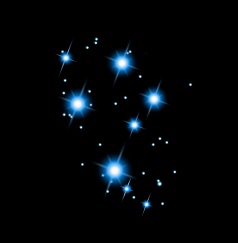 	A constelação Cruzeiro do Sul é uma das mais importantes para os povos do hemisfério Sul.O Cruzeiro do Sul, também chamado de Crux, apesar de ser a menor de todas as constelações, é uma das mais importantes, principalmente para os povos do hemisfério Sul. Consiste numa das 88 constelações reconhecidas pela União Astronômica Internacional (UAI). João de Faras, astrônomo da esquadra de Cabral, foi o primeiro a documentar a existência da constelação em forma de cruz, em 1500. Outra referência importante ao Cruzeiro do Sul foi a realizada por Florentino Corsali, em 1515, chamando-a de Cruz Maravilhosa. Entretanto, somente 1617, através de estudos realizados por Augustim Royer, foi estabelecido o nome de Cruzeiro do Sul.Seus braços são formados por quatro estrelas de primeira grandeza. Catalogada por Ptolomeu, o Cruzeiro do Sul é um excelente relógio, pois a linha formada por suas estrelas Rubídea e Magalhães (seu braço mais extenso) giram em torno do polo em aproximadamente 24 horas. Esse braço mais extenso serve também para identificar o Polo Sul, situado a uma distância de 3,5 vezes a longitude da própria constelação.É uma das formações mais conhecidas do céu meridional, localiza-se próximo do Polo Sul e sua visualização só é possível no hemisfério sul ou regiões do hemisfério norte, próximas à linha do Equador.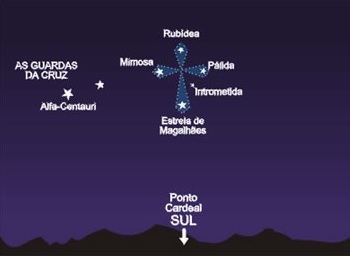 O Cruzeiro do Sul integrava a constelação do Centauro, porém, foi separada em razão de suas características próprias, como a disposição e brilho intenso de suas cinco estrelas, que são: • Estrela de Magalhães: é a mais brilhante, localizada na parte inferior do braço mais extenso da cruz. •Mimosa: é a segunda mais brilhante, representa um dos lados do braço menor da cruz.•Pálida: recebe esse nome pelo fato de ser a estrela menos brilhante da cruz, compõe um dos lados do braço menor da cruz.•Rubídea: possui uma coloração avermelhada, representa a parte superior do braço maior da cruz.  •Intrometida: é a quinta estrela do Cruzeiro do Sul, recebe essa denominação por não integrar a formação da cruz. É menos brilhante que a Pálida, no entanto, é de fundamental importância, pois facilita a localização da constelação. No Brasil, a formação do Cruzeiro do Sul está presente no escudo republicano (Bandeira do Brasil) e nomeia a Ordem militar mais importante do país, além de ser representada na bandeira do estado do Paraná e nomear uma cidade do Acre, como também, um time de futebol de Minas Gerais, o Cruzeiro.•Resolva a cruzadinha: A constelação Cruzeiro do Sul é muito importante para os povos do _____.Segunda estrela mais brilhante da constelação. Quinta estrela do Cruzeiro do Sul, recebe esse nome por não integrar a formação da cruz. Cruzeiro do Sul também é um nome de uma cidade do ______. O Cruzeiro do Sul integrava a constelação do ______. A constelação Cruzeiro do Sul também pode ser chamada de ______.2. Responda às questões abaixo:a. Onde se localiza a constelação Cruzeiro do Sul? Em qual localidade é possível visualizá-la?b. Por que a constelação do Cruzeiro do Sul foi separada da qual pertencia anteriormente?c. Qual é a estrela mais brilhante da constelação?d. E a menos brilhante?2. 1. 4. 3. 5. 6. 